ПОКАЗАТЕЛИ
ДЕЯТЕЛЬНОСТИ ДОШКОЛЬНОЙ ОБРАЗОВАТЕЛЬНОЙ ОРГАНИЗАЦИИ, ПОДЛЕЖАЩЕЙ САМООБСЛЕДОВАНИЮМДОУ «Детский сад № 59» на 01.01.2024годАналитическая справка по результатам самообследованияМДОУ "Детский сад № 59" за 2023 год Информационная справка об образовательном учрежденииПолное наименование в соответствии с  уставом: муниципальное дошкольное образовательное учреждение «Детский сад  № 59»Сокращенное наименование: МДОУ «Детский сад № 59»Организационно-правовая форма в соответствии с уставом:                                                  образовательное  учреждение. Учредитель: городской округ город Ярославль	Юридический адрес: 150002, г. Ярославль, ул. Красноперекопская, д. 9                                                                             телефон:  8(4852) 75-57-96                                                 ул. Маланова,  д.2а   тел:    8(4852) 32-63-44Руководитель:  Мельникова Наталья ЮрьевнаДетский сад функционирует с 1938 года. В 2015 году детский сад реорганизован в виде присоединения к нему муниципального дошкольного образовательного учреждения детского сада № 178, и переименовано в муниципальное дошкольное образовательное учреждение «Детский сад № 59».1.1.По итогам самообследования на 01.01.2024 г. просматривается снижение числа воспитанников  в связи с понижением уровня рождаемости в Красноперекопском  районе города Ярославля. Групп кратковременного пребывания нет. Все воспитанники  осваивают образовательную программу ДОУ в полном объеме.Учреждение расположено в двух кирпичных 2-х этажных зданиях, площадь помещений составляет   758,7 кв. м. (1 здание),    707,7кв.м. (2 здание), построенных по типовому проекту. Техническое состояние зданий соответствует санитарным нормам. Имеются все виды благоустройства (водопровод, центральное отопление, канализация.) В МДОУ созданы условия для обеспечения безопасной жизнедеятельности воспитанников. Установлены кнопки тревожной сигнализации, осуществляется видеонаблюдение, ведется журнал регистрации экстренных вызовов, организовано дежурство администрации. Оборудована автоматическая пожарная сигнализация, двери центральных входов оборудованы домофонами, территория по периметру огорожена металлическим забором.     Режим работы детского сада: понедельник – пятница:  с 7.00 до 19.00. (длительность пребывания детей – 12 часов). Суббота, воскресенье: выходной день.В учреждении функционируют 8  групп, в том числе:-  группа раннего возраста (с 1,5до 2 лет) – 2-  I младшая группа (с 2 до 3-х лет) – 2;
-  II младшая группа (с 3 до 4 лет) – 1;
-  средняя группа (с 4 до 5 лет) – 1;
-  старшая группа ( с 5 до 6 лет) – 1;-  подготовительная к школе группа (от 6 до 7 лет) – 1;1.2.Контингент воспитанниковОбщая численность детей составляет 184 чел. Детский сад посещают дети в возрасте с 1,5 лет до 7 лет, в том числе дети раннего возраста (с 1,5 до 3 лет) –86 детей  (2023г. - 87 чел.), дети дошкольного возраста (с 3 до 7 лет) – 98 детей  (2023г. –97чел.). Контингент воспитанников детского сада составляют дети, посещающие группы общеразвивающей направленности и комбинированной направленности дети с тяжелыми нарушениями речи (ТНР).1.6. Незначительно уменьшился  средний показатель пропущенных дней при посещении дошкольной образовательной организации по болезни на одного воспитанника (с 13,38 дней до 12,85 дней). Городской показатель: 15,0.1.7.Кадровое обеспечениеОбразовательный уровень педагогов  по сравнению с прошлым годом увеличился -высшее образование - 12 человек /63%. Все педагоги регулярно повышают квалификацию. (Численность/удельный вес численности педагогических и административно-хозяйственных работников, прошедших повышение квалификации по применению в образовательном процессе федеральных государственных образовательных стандартов в общей численности педагогических и административно-хозяйственных работников  100% ). Педагогический коллектив –16 педагогов.1.7.1 – высшее образование имеют 12 педагогов (63% от общей численности педагогов – показатель увеличился);1.7.2. – из них педагоги, имеющие высшее образование педагогической направленности – 12 человек;1.7.3. – среднее профессиональное образование имеют 7 человек (37% от общей численности педагогов – показатель по сравнению с прошлым годом увеличился)1.7.4. - из них педагоги, имеющие среднее профессиональное образование педагогической направленности – 7 человек (37% от численности всех педагогов);1.8. – педагогов, имеющих квалификационную категорию – 15 педагогов (79% от общей численности педагогов, увеличен  показатель с предыдущим  годом (2022г.)  Высшая – 5 человек (26% от общей численности педагогов  – сохранен   показатель с предыдущим  годом – 5 человека 26% (2022г.) Первая – 10 человек (53% от общей численности педагогов –увеличен показатель по сравнению с предыдущим  годом  – 9 человек 50% (2022г.)В течение 2023года (на 01.01.2023г.) аттестовано  на квалификационную категорию 1 педагог:  - Кокошкина О.В., воспитатель –  аттестована на  первую кв. категорию,1.9.Численность/удельный вес численности педагогических работников в общей численности педагогических работников, педагогический стаж работы которых составляет:до 5 лет – 1 человека/5% (сохранен показатель на уровне предыдущего года)          свыше 30 лет- 1человека/5% (сохранен показатель на уровне предыдущего года) 1.10.Численность/удельный вес численности педагогических работников в общей численности педагогических работников в возрасте до 30 лет- 2 человека/11% (сохранен показатель на уровне предыдущего года)1.11.Численность/удельный вес численности педагогических работников в общей численности педагогических работников в возрасте от 55 лет – 1 человек/5%          (сохранен показатель на уровне предыдущего года)1.12. Повышение квалификации педагоговОдним из условий, обеспечивающих качество образовательного процесса при работе с детьми,  является повышение квалификации педагогов. Все педагоги регулярно повышают квалификацию. В течении последних 3 лет на курсах повышения квалификации прошли обучение 19 педагога /100%. За 2023 года прошли обучение  на КПК    7  педагогов.1.13. Сохранился  показатели по наличию в  ДОУ специалистов. Специалисты МДОУ:Музыкальный руководитель -2 Педагог-психолог – 1Учитель-логопед – 2Инструктор по физической культуре - 12.1. Материально-техническое обеспечениеОбщая площадь помещений, в которых осуществляется образовательная деятельность –1221 кв.мКол-во воспитанников – 184 человекОбщая площадь помещений, в которых осуществляется образовательная деятельность, в расчете на одного воспитанника  - 6,3 кв.м. 2.2.Для организации образовательной деятельности в процессе организации различных видов детской деятельности (игровой, коммуникативной, трудовой, познавательно-исследовательской, продуктивной, музыкально-художественной, чтения) служат групповые ячейки и музыкальный и спортивный залы.  Развивающая предметно-пространственная среда в ДОУ строится с учетом особенностей детей дошкольного возраста, охраны и укрепления здоровья воспитанников.  Развивающая предметно-пространственная среда обеспечивает возможность общения и совместной деятельности детей и педагогов, двигательной активности детей, а также возможности для уединения.Согласно ФГОС ДО и ФОП ДО развивающая предметно-пространственная среда организуется с учетом принципов:содержательной насыщенности  (Соответствие развивающей предметно-пространственной среды возрастным возможностям детей и содержательному разделу Программы. Среда должна включать средства обучения (в том числе технические), материалы (в том числе расходные), инвентарь, игровое, спортивное и  оздоровительное оборудование, которые позволяют обеспечить игровую, познавательную, исследовательскую и творческую активность всех категорий детей, экспериментирование с материалами, доступными детям; двигательную активность, в том числе развитие крупной и мелкой моторики, участие в подвижных играх и соревнованиях; эмоциональное благополучие детей во взаимодействии с предметно-пространственным окружением; возможность самовыражения детей);трансформируемости (Обеспечение возможности изменения предметно-пространственной среды в зависимости от образовательной ситуации, в том числе от меняющихся интересов и возможностей детей);полифункциональности (Возможность разнообразного использования различных составляющих предметной среды, наличие в среде полифункциональных предметов);вариативности (наличие различных пространств, а также материалов, игр, игрушек и оборудования, обеспечивающих свободный выбор детей. Вариативность должна проявляться также и в разнообразии материалов, из которых изготовлены элементы среды. Такое разнообразие исходных материалов обеспечивает, в том числе, и высокий уровень сенсорного развития детей);доступности  (Среда должна обеспечивать свободный доступ воспитанников, в том числе детей с ограниченными возможностями здоровья, к играм, игрушкам, материалам, пособиям, стимулирующим все основные виды детской активности;безопасности (Соответствие всех элементов предметно-пространственной среды требованиям по обеспечению надежности и безопасности их использования).Развивающая предметно-пространственная среда в группах организуется таким образом, чтобы обеспечивать:игровую, познавательную, исследовательскую и творческую активность всех воспитанников, экспериментирование с доступными детям материалами;двигательную активность, в том числе развитие крупной и мелкой моторики.эмоциональное благополучие детей во взаимодействии с предметно-пространственным окружением;возможность самовыражения детей. Компоненты развивающей предметно-пространственной среды обеспечивают развитие детей по пяти образовательным областям. В детском саду оснащены кабинеты: медицинский, учителя-логопеда, педагога-психолога,  музыкальный зал, физкультурный зал,  спортивная площадка. Оздоровительную, развивающую и воспитательную работу осуществляет необходимый (в расчете на количество воспитанников) состав специалистов: воспитатели, педагог-психолог, учитель–логопед, музыкальные руководители, инструктор по физической культуре, медицинские работники.Территория детского сада благоустроена: имеет оборудование для прогулок воспитанников и озеленение.Сведения, подтверждающие эффективность деятельности МДОУ «Детский сад № 59» Достижения в работе учреждения и отдельных педагогов и воспитанников (участие детского сада и отдельных педагогов в мероприятиях города, района, ДОУ)Участие педагогов  в мероприятиях различного уровня за 2023 год          Участие воспитанников в мероприятиях различного уровня за 2023 годРабота в жюри конкурсов разного уровня за 2023г.Инновационная деятельностьВ 2023 учебном году МДОУ «Детский сад № 59» участвовал в работе муниципального ресурсного центра. Для этой работы внутри учреждения были созданы творческие группы из педагогического состава.Муниципальный уровень:Муниципальный ресурсный центр: «Сетевой ресурсный многопрофильный центр неформального образования «Теория и практика социально – педагогического проектирования образовательных ситуаций» Сетевой инновационный проект «Проектирование модели трудового воспитания на современном этапе»Проект «Воспитание культуры труда у детей дошкольного возраста»Приказ департамента образования мэрии города Ярославля «О реализации муниципального проекта» от 14.07.2021 № 01-05/671 Справка о результатах работы представлена на сайте образовательного учреждения в разделе: Муниципальный ресурсный центр.Муниципальный уровень:Муниципальный ресурсный центр: Педагогическое сетевое сообщество «Перагог для всех»: «ИКТ в образовательном пространстве дошкольной организации»Представление опыта работы по теме: «ИКТ в работе с детьй раннего и  младшего дошкольного возраста»  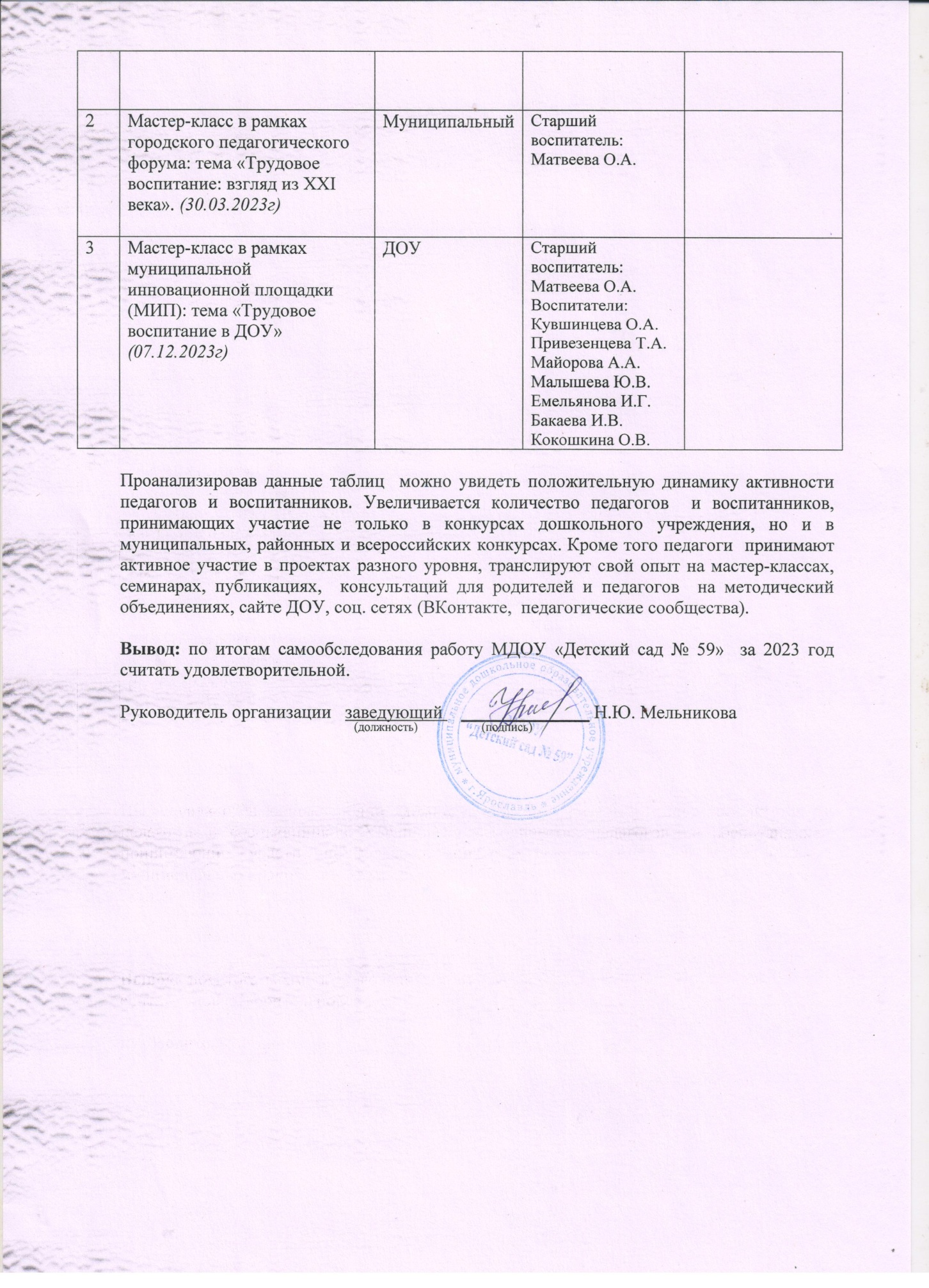 N п/пПоказателиЕдиница измерения1.Образовательная деятельность1.1Общая численность воспитанников, осваивающих образовательную программу дошкольного образования, в том числе:184 человек1.1.1В режиме полного дня (12 часов)184 человек1.1.2В режиме кратковременного пребывания (3 - 5 часов)0 человек1.1.3В семейной дошкольной группе 0 человек1.1.4В форме семейного образования с психолого-педагогическим сопровождением на базе дошкольной образовательной организации 0 человек1.2Общая численность воспитанников в возрасте до 3 лет 86  человек1.3Общая численность воспитанников в возрасте от 3 до 8 лет98 человек1.4Численность/удельный вес численности воспитанников в общей численности воспитанников, получающих услуги присмотра и ухода:184 человек/100% 1.4.1В режиме полного дня (12 часов)184  человек /100% 1.4.2В режиме продленного дня (12 - 14 часов)0 человек /%1.4.3В режиме круглосуточного пребывания 0 человек /%1.5Численность/удельный вес численности воспитанников с ограниченными возможностями здоровья в общей численности воспитанников, получающих услуги: 37 человек /20%1.5.1По коррекции недостатков в физическом и (или) психическом развитии0 человек/ %1.5.2По освоению образовательной программы дошкольного образования184 человек/ 100% 1.5.3По присмотру и уходу184 человек/ 100%1.6Средний показатель пропущенных дней при посещении дошкольной образовательной организации по болезни на одного воспитанника 12,851.7Общая численность педагогических работников, в том числе: 19 человек /100%1.7.1Численность/удельный вес численности педагогических работников, имеющих высшее образование 12 человек / 63% 1.7.2Численность/удельный вес численности педагогических работников, имеющих высшее образование педагогической направленности (профиля)12 человека/ 63% 1.7.3Численность/удельный вес численности педагогических работников, имеющих среднее профессиональное образование7 человек/  37% 1.7.4Численность/удельный вес численности педагогических работников, имеющих среднее профессиональное образование педагогической направленности (профиля)7  человек / 37%1.8Численность/удельный вес численности педагогических работников, которым по результатам аттестации присвоена квалификационная категория, в общей численности педагогических работников, в том числе:15 человек /  79%1.8.1Высшая5 человек /  26%1.8.2Первая10 человек /  53%1.9Численность/удельный вес численности педагогических работников в общей численности педагогических работников, педагогический стаж работы которых составляет:19  человек  1.9.1До 5 лет1 человек / 5%1.9.2Свыше 30 лет1 человек  / 5%1.10Численность/удельный вес численности педагогических работников в общей численности педагогических работников в возрасте до 30 лет2 человек / 11%1.11Численность/удельный вес численности педагогических работников в общей численности педагогических работников в возрасте от 55 лет1 человека / 5%  1.12Численность/удельный вес численности педагогических и административно-хозяйственных работников, прошедших за последние 5 лет повышение квалификации/профессиональную переподготовку по профилю педагогической деятельности или иной осуществляемой в образовательной организации деятельности, в общей численности педагогических и административно-хозяйственных работников  20 человек /100%1.13Численность/удельный вес численности педагогических и административно-хозяйственных работников, прошедших повышение квалификации по применению в образовательном процессе федеральных государственных образовательных стандартов в общей численности педагогических и административно-хозяйственных работников19 человек /100%1.14Соотношение "педагогический работник/воспитанник" в дошкольной образовательной организации19человек/184человек1.15Наличие в образовательной организации следующих педагогических работников:1.15.1Музыкального руководителяДа1.15.2Инструктора по физической культуреДа1.15.3Учителя-логопедаДа1.15.4ЛогопедаНет1.15.5Учителя-дефектологаНет1.15.6Педагога-психологаДа 2Инфраструктура2.1Общая площадь помещений, в которых осуществляется образовательная деятельность, в расчете на одного воспитанника 1221/6,1   (общая площадь/ площадь на 1 ребенка)2.2Площадь помещений для организации дополнительных видов деятельности воспитанников0 кв. м2.3Наличие физкультурного залада2.4Наличие музыкального залада2.5Наличие прогулочных площадок, обеспечивающих физическую активность и разнообразную игровую деятельность воспитанников на прогулкеда№п/пНаименование мероприятияУровеньУчастникРезультат участияДата № приказа1.Конкурс«Новогодний герой»ДОУКувшинцева О.А.Вершинина Е.Д.1 место1 местоПр № 01-02/192От 01.12.20222Городской конкурс творческих работ «Дворец Деда Мороза»городскойКокошкина О.В.Бакаева И.В.участникПр № 01-05/1147От 25.11.20223.Конкурс«Снежные постройки»ДОУКувшинцева О.А.Вершинина М.В.Шумилова Е.МВершинина Е.Д.Сергиенко О.М.Петялина В.В.МайороваА.А.Малышева Ю.В.Емельянова И.Г.Кокошкина О.В.Бакаева И.В.1 место2 место3 местоПр № 01-02/От 01.02.20234.Смотр-конкурс«Лучший уголок патриотического воспитания»ДОУКувшинцева О.А.Баранова И.Ю.Крупочкина А.С.Вершинина М.В.Шумилова Е.МПетялина В.В.МайороваА.А.   Малышева Ю.В.Емельянова И.Г.Кокошкина О.В.Бакаева И.В.Вершинина Е.Д.Сергиенко О.М.Баширова Н.М.1 место2 место3 местоПр № 01-02/От 01.02.20235.Городской конкурс творческих работ «Первоцветы»городскойКувшинцева О.А.2 местоПр № 01-05/328От 10.04.20236.Городская поисково-исследовательская конференция «Как наши деды воевали»городскойКокошкина О.В.Бакаева И.В.Кувшинцева О.А.участникПр № 01-05/283От 29.03.20236.Городской конкурс «Лучшая образовательная организация муниципальной системы образования города Ярославля по итогам учебного года»городскойМДОУ «Детский сад № 59»Мельникова Н.Ю.участникпостановления мэрии г. Ярославля от 05.07.2013 № 1520 «О ежегодном городском конкурсе «Лучшая образовательная организация муниципальной системы образования города Ярославля по итогам учебного года»7.XXIV Международный многожанровый заочный конкурс талантов для детей «Восхождение творческих звезд»МеждународныйМДОУ «Детский сад № 59»Птичникова Ю.Н.1 местоАНО ЦРКиТ «Вершина творчества»от 05.10.2023г.Тюмень8.Городской конкурс творческих работ«Мастерская осени»городскойШумилова Е.М.3 местоПр № 01-05/953от 02.10.20239Городской конкурс творческих работ«Мама-лучший друг»городскойКувшинцева О.А.Кучеренко М.М.3 местоПр № 01-05/1072от 08.11.202310Городской конкурс «Здоровье – это здорово»городскойКувшинцева О.АПривезенцева Т.А.Малышева Ю.В.Емельянова И.Г.2 местоучастникиПр № 01-05/1121от 20.11.202311.Городской конкурс творческих работ«Безопасность глазами детей»городскойКокошкина О.В.участникиПр № 01-05/950от 29.09.202312Добровольческая акция «ТриДобрыхДела»городскаяВсе педагогиучастникиПр № 01-05/969от 09.10.2023№п/пНаименование мероприятияУровеньУчастникРезультат участияДата № приказа1.Городской смотр-конкурс «Помни, чтоб не волноваться – спасенья номер 112»городскойГруппа 6участникПр № 01-05/1003От 20.10.20222.Конкурс«Новогодний герой»ДОУГруппа:1,3,4,5,8Группа:1,4,5,6,8Группа:2,3,4,5,6,81 место2 место3 местоПр № 01-02/192От 01.12.20223.Городской конкурс творческих работ «Дворец Деда Мороза»городскойГруппа 61 местоПр № 01-02/1147От 25.11.20224Городской конкурс творческих работ«Спасибо за детство!» посвященного 85-летию детского писателяЭ.Н.УспенскийгородскойГруппа: 5,7,8участникПр № 01-05/24От   12.01.20235Городской фестиваль-конкурс вокальных и инструментальных ансамблей «Маленькие дети – большие таланты»городскойГруппа 62 местоПр № 01-05/98От   31.01.20236Городской конкурс «Страницы любиимых книг»городскойГруппа 7участникПр № 01-05/53От   20.01.20237Городской конкурс «Чарующий мир...»районныйГруппа 1участникПр № 01-05/74От   25.01.20238Городской конкурс «Из дома в сказкугородскойГруппа 6участникПр № 01-05/73От   25.01.20239Экологический конкурс творческих работ «Мир полон красоты»городскойГруппа 6участникПр № 01-05/190От   01.03.202310Городской конкурс «Майский праздник – День Победы!»городскойГруппа  6,7 коллективыГруппа 8участникПр № 01-05/250От   23.03.202311Городской конкурс Книжек –малышек «Читаем Сергея Михалкова»городскойГруппа 6участникПр № 01-05/179От   27.02.202312Городской конкурс творческих работ «Первоцветы»городскойГруппа  7,8участникПр № 01-05/328От 10.04.202313Городской конкурс творческих работ«Мой фантастический космос»городскойГруппа 6, 7,8участникПр № 01-05/263От 24.03.202314Городской конкурс творческих работ«Семьей дорожить – счастливыми быть»городскойГруппа 1участникПр № 01-05/540От 01.05.202315Областной конкурс творческих работ«О чем мечтают дети»областнойГруппа 1участникПр № 17-01/358От 26.05.202316Городской конкурс «Сказочный театр»городскойГруппа 6,7,82 местоПр № 01-05/587От 19.06.202317XXIV Международный многожанровый заочный конкурс талантов для детей «Восхождение творческих звезд»МеждународныйГруппа  71 местоАНО ЦРКиТ «Вершина творчества»от 05.10.2023г.Тюмень18Семейный конкурс «Мир вокруг нас»городскойГруппа  7участникиМАУ «Ярославский зоопарк»от 27.09.202319Городской конкурс творческих работ«Мастерская осени»городскойГруппа 7 участникиПр № 01-05/953от 02.10.202320Городской конкурс творческих работ«Безопасность глазами детей»городскойГруппа  5,83 местоПр № 01-05/950от 29.09.202321Всероссийский конкурс творческих работ«Золотая осень»всероссийскийГруппа 8 1 местоВШДА24.10.202322Всероссийский конкурс творческих работ«Бабушки и дедушки»всероссийскийГруппа 7 1 местоВШДА27.10.202323Городской конкурс творческих работ«Мама-лучший друг»городскойГруппа 3Группа 51 место   2 местоПр № 01-05/1072от 08.11.202324Областной конкурс творческих работ«Парад новогодних идей»областнойГруппа 7участникиПр № 17-01/480от 11.09.2023ГОАУ ДО ЯО «Центр детей и юношества»25Всероссийский конкурс творческих работ«День рождение Деда Мороза»всероссийскийГруппа 1, 2, 41 место2 место3 местоВШДА23.11.202326Добровольческая акция «ТриДобрыхДела»городскаяВсе группыучастникиПр № 01-05/969от 09.10.202327Конкурс декоративного творчества «Наряжаем город вместе»районныйГруппа 3,7участникиДК «Магистраль»от 30.10.202328Городской конкурс творческих работ «Новогодний калейдоскоп»городскойГруппа 7Группа 8участники3 местоПр № 01-05/1073от 08.11.202329V открытый конкурс поделок «Новогодний лес чудес – 2023»городскойГруппа 3,5,7,8участникиДК им. А.М. Добрынина от 15.11.2023№п/пНаименование мероприятияУровеньУчастникДата приказа1.Конкурс«Снежные постройки»ДОУМатвеева О.А.Петроченкова Т.Б.Шумилова Е.М.Кувшинцева О.А.Вершинина Е.Д.Майорова А.А.Вершинина М.В.Пр № 01-02/206От 30.12.20222Городской фестиваль-конкурсВокальных и инструментальных ансамблей «Маленькие дети – большие таланты» городскойМатвеева Л.М.Пр № 01-05/98От 31.01.20233городской Слёт-фестиваль «Современные технологии в фокусе» среди педагогических командгородскойМельникова Н.Ю.Пр № 01-05/97От 31.01.20234Смотр-конкурс «Лучший уголок патриотического воспитания»ДОУМельникова Н.Ю.Матвеева О.А.Петроченкова Т.Б.Емельянова И.Г.Петялина В.В.Кокошкина О.В.Крупочкина А.С.Баширова.Н.М.Пр № 01-02/39От 28 .02.20235Конкурс творческих работ «Здравствуй, Новый год!»ДОУМельникова Н.Ю.Матвеева О.А.Петроченкова Т.Б.Шумилова Е.М.Малышева Ю.В.Бакаева И.В.Баранова И.Ю.Сергиенко О.М.Пр № 01-02/От  04.12.2023№Наименование мероприятияУровеньУчастникРезультат участия1.«ИКТ в образовательном пространстве дошкольной организации».(на базе МДОУ д/с 25) Тема: «ИКТ в работе с детьми раннего и  младшего дошкольного возраста»  (26.01.2023г.) Итоговое мероприятие в рамках МРЦ:  тема «ИКТ в работе с детьми раннего и  младшего дошкольного возраста»    (18.05.2023г.)МуниципальныйВоспитатели:Кувшинцева О.А.Представление опыта работы